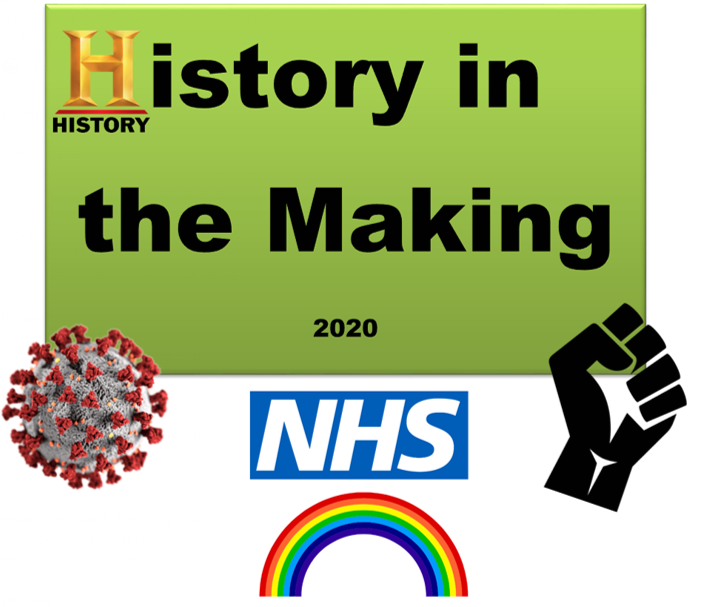 Year GroupYear GroupLKS2TermAutumnChallenge packHistory in the MakingHistory in the MakingSUBJECT                            Children will learn about/ will know WHAT? (Declarative knowledge)Children will learn about/ will know WHAT? (Declarative knowledge)Children will learn about/ will know WHAT? (Declarative knowledge)Children will learn about/ will know WHAT? (Declarative knowledge)Children will know HOW To…? (Procedural knowledge)Prior learning (Schemata)VocabularyHistoryThe Role of the schoolHow have schools reacted in past pandemics?Historical PandemicsTimeline of the pandemic worldTimeline of pandemic UK – personal Add Spanish FluWhat caused the pandemic and what was the impact on society? What is the ongoing impact of the pandemic?When was the NHS formed? Who founded the NHS? What is the advantages of having the NHS especially during this pandemic?BLMHow do we embrace people of different race, religion, culture, gender and age?What is BLM? Why did it become more prominent recently? How has the world responded? Which communities has it effected and why?How has past HISTORY influenced how they are treated now? (slavery)What is slavery? And how has it impacted on people of the world?SEN: Words of feelings such as ill, matching pictures to the appropriate word. Discussion about what good hygiene looks like. SEN: Pictures which relate to lockdown routine and a routine for school. The Role of the schoolHow have schools reacted in past pandemics?Historical PandemicsTimeline of the pandemic worldTimeline of pandemic UK – personal Add Spanish FluWhat caused the pandemic and what was the impact on society? What is the ongoing impact of the pandemic?When was the NHS formed? Who founded the NHS? What is the advantages of having the NHS especially during this pandemic?BLMHow do we embrace people of different race, religion, culture, gender and age?What is BLM? Why did it become more prominent recently? How has the world responded? Which communities has it effected and why?How has past HISTORY influenced how they are treated now? (slavery)What is slavery? And how has it impacted on people of the world?SEN: Words of feelings such as ill, matching pictures to the appropriate word. Discussion about what good hygiene looks like. SEN: Pictures which relate to lockdown routine and a routine for school. The Role of the schoolHow have schools reacted in past pandemics?Historical PandemicsTimeline of the pandemic worldTimeline of pandemic UK – personal Add Spanish FluWhat caused the pandemic and what was the impact on society? What is the ongoing impact of the pandemic?When was the NHS formed? Who founded the NHS? What is the advantages of having the NHS especially during this pandemic?BLMHow do we embrace people of different race, religion, culture, gender and age?What is BLM? Why did it become more prominent recently? How has the world responded? Which communities has it effected and why?How has past HISTORY influenced how they are treated now? (slavery)What is slavery? And how has it impacted on people of the world?SEN: Words of feelings such as ill, matching pictures to the appropriate word. Discussion about what good hygiene looks like. SEN: Pictures which relate to lockdown routine and a routine for school. The Role of the schoolHow have schools reacted in past pandemics?Historical PandemicsTimeline of the pandemic worldTimeline of pandemic UK – personal Add Spanish FluWhat caused the pandemic and what was the impact on society? What is the ongoing impact of the pandemic?When was the NHS formed? Who founded the NHS? What is the advantages of having the NHS especially during this pandemic?BLMHow do we embrace people of different race, religion, culture, gender and age?What is BLM? Why did it become more prominent recently? How has the world responded? Which communities has it effected and why?How has past HISTORY influenced how they are treated now? (slavery)What is slavery? And how has it impacted on people of the world?SEN: Words of feelings such as ill, matching pictures to the appropriate word. Discussion about what good hygiene looks like. SEN: Pictures which relate to lockdown routine and a routine for school. H2.3c Make connections and contrasts over different periods of timeH2.2c Identify and give reasons for historical changes and eventsH2.2a Question why some significant features of historical societies still exist todayH2.1d Use understanding of specific time periods to create an identified timelineH2.2b Use different sources of information to build up specific pictures of the pastPSHE: I can identify what makes me uniquePSHE: I can recognise that all people are equal, countless of gender, race and life choicesPSHE: I can consider the different pathways that people might take in lifeSL: I can label a picture appropriately using symbols and words. SL: I can sequence 2 given events from a story using picturesH1.3c Identify how significant events or individuals have had impact nationally or globallyH1.2c Start to ask how and why things might have happened in the pastH1.2a Ask questions about what has happened in my own lifetimeH1.1d Sequence key events within a specific time period.H1.2b Ask questions about what has happened in a time period beyond our lifetimeSourceFluVirusPandemicEpidemicMental HealthRacismTimelineArt/R.E.What signs and symbols give us hope?Discuss religious symbols, doves, others?How did the world react through art?Explore the reaction of the world through street art.SEN: Can I match pictures of two different countries in to the correct group recognising similar shapes in the pictures? What signs and symbols give us hope?Discuss religious symbols, doves, others?How did the world react through art?Explore the reaction of the world through street art.SEN: Can I match pictures of two different countries in to the correct group recognising similar shapes in the pictures? What signs and symbols give us hope?Discuss religious symbols, doves, others?How did the world react through art?Explore the reaction of the world through street art.SEN: Can I match pictures of two different countries in to the correct group recognising similar shapes in the pictures? What signs and symbols give us hope?Discuss religious symbols, doves, others?How did the world react through art?Explore the reaction of the world through street art.SEN: Can I match pictures of two different countries in to the correct group recognising similar shapes in the pictures? A2.1a Record and explore ideas from first hand observation or from experience and imaginationCollage A2.4c Combine and explore texture to create an effectDrawing A2.2a Know that different media and tools make different marks and use these creatively in their work- Pencil, charcoal, pastel, penPrinting A2.3d Know that images can be repeat printed using a variety of block and mono printing techniques to make patterns and picturesPainting A2.3c Know which brushes and tools to choose to work at different scales PSHE: I can recognise that different people have different beliefs, choices or preferences and that this makes us all individually greatSL: I can match the same pictures together. A1.1a Themes, observation, artefacts, the world around themA1.2a Mark making using different drawing materials.ShadinggradientMixed mediaCollageTechnologyHow did technology help during the pandemic?The enhanced usage of information technology – calls, videos, face time.How was information shared and was it always reliable? News headlines, news papers. What is Zoom? Can we arrange a zoom?How did technology help during the pandemic?The enhanced usage of information technology – calls, videos, face time.How was information shared and was it always reliable? News headlines, news papers. What is Zoom? Can we arrange a zoom?How did technology help during the pandemic?The enhanced usage of information technology – calls, videos, face time.How was information shared and was it always reliable? News headlines, news papers. What is Zoom? Can we arrange a zoom?How did technology help during the pandemic?The enhanced usage of information technology – calls, videos, face time.How was information shared and was it always reliable? News headlines, news papers. What is Zoom? Can we arrange a zoom?C2.1a Understand the opportunities computer networks offer for communicationC2.4c Identify a range of ways to report concerns about online contentPSHE: I can recognise the dangers of speaking to people online when we don’t know who they definitely areC1.1a Recognise common uses of information technology beyond schoolBrowserSearch engineURLCross checkVerifyGeographyDifferent countries and experiences and responsesDo you have friends and family who live in different countries? How were their experiences similar or different that yours?Explore stories from around the world with the common thread of kindness/altruism. How can we plot the rise of Covid? Use maps and timeline to record the spread.What examples of great leadership were displayed in countries around the world? New Zeeland, U.K, America, ItalySEN: Can I match pictures of two different countries in to the correct group recognising similar shapes in the pictures? Different countries and experiences and responsesDo you have friends and family who live in different countries? How were their experiences similar or different that yours?Explore stories from around the world with the common thread of kindness/altruism. How can we plot the rise of Covid? Use maps and timeline to record the spread.What examples of great leadership were displayed in countries around the world? New Zeeland, U.K, America, ItalySEN: Can I match pictures of two different countries in to the correct group recognising similar shapes in the pictures? Different countries and experiences and responsesDo you have friends and family who live in different countries? How were their experiences similar or different that yours?Explore stories from around the world with the common thread of kindness/altruism. How can we plot the rise of Covid? Use maps and timeline to record the spread.What examples of great leadership were displayed in countries around the world? New Zeeland, U.K, America, ItalySEN: Can I match pictures of two different countries in to the correct group recognising similar shapes in the pictures? Different countries and experiences and responsesDo you have friends and family who live in different countries? How were their experiences similar or different that yours?Explore stories from around the world with the common thread of kindness/altruism. How can we plot the rise of Covid? Use maps and timeline to record the spread.What examples of great leadership were displayed in countries around the world? New Zeeland, U.K, America, ItalySEN: Can I match pictures of two different countries in to the correct group recognising similar shapes in the pictures? G2.3b Describe and understand key aspects of: human geography, including: types of settlement and land use, economic activity including trade links, and the distribution of natural resources including energy, food, minerals and waterG2.4a Use maps, atlases, globes to locate countries and describe features studiedPSHE: I can recognise the importance of working together and what this looks like when done wellSL: I can match the same objects/pictures together G2.1b Name and locate countries and cities of the UK, geographical regions and their identifying human and physical characteristics, key topographical features (including hills, mountains, coasts and rivers), and land-use patternsG2.4b Use the eight points of a compass, four figure grid references, symbols and key (including the use of Ordnance Survey maps) to build their knowledge of the United Kingdom and the wider worldCountriesBorderNationalInternationalGlobalPopulationPovertyEconomyRelationships to core subjects (Maths, English, Science)PSHE /CitizenshipPersonal experiences and consequences of 2020What are the high and lows of being in lockdown?How long did lockdown last, and what impact has it had on you and your family?How did it make you focus on relationships, especially those you missed?How did effect your feelings and emotions and physical well-being?Has this experience changed you?SEN: What you did in lockdown in imagesThe Positive changesWhat new skills have you learnt or things have you tried?What have we become grateful for?What has changed for the better?Is there anything you will keep doing differently?What is the importance of health and exercise? What positive effect has this experience had on you?SEN: Which parts of the body are being exercised when shown a picture of an activity. SEN: How you felt during lockdown. People Who have helped usWho are key workers and how did they help us?Clap for carers/NHS /Unsung heroesSEN: Matching pictures of keyworkers to the correct name e.g. picture of nurse next to the word Nurse. The role of the schoolWhat did you miss about being at school?How did you want to come back or not? Why?SEN: Matching pictures to the days of the week- e.g. ‘M’ next to Monday. SEN: Ipad selecting images then selecting writing in correct groups. Personal experiences and consequences of 2020What are the high and lows of being in lockdown?How long did lockdown last, and what impact has it had on you and your family?How did it make you focus on relationships, especially those you missed?How did effect your feelings and emotions and physical well-being?Has this experience changed you?SEN: What you did in lockdown in imagesThe Positive changesWhat new skills have you learnt or things have you tried?What have we become grateful for?What has changed for the better?Is there anything you will keep doing differently?What is the importance of health and exercise? What positive effect has this experience had on you?SEN: Which parts of the body are being exercised when shown a picture of an activity. SEN: How you felt during lockdown. People Who have helped usWho are key workers and how did they help us?Clap for carers/NHS /Unsung heroesSEN: Matching pictures of keyworkers to the correct name e.g. picture of nurse next to the word Nurse. The role of the schoolWhat did you miss about being at school?How did you want to come back or not? Why?SEN: Matching pictures to the days of the week- e.g. ‘M’ next to Monday. SEN: Ipad selecting images then selecting writing in correct groups. Personal experiences and consequences of 2020What are the high and lows of being in lockdown?How long did lockdown last, and what impact has it had on you and your family?How did it make you focus on relationships, especially those you missed?How did effect your feelings and emotions and physical well-being?Has this experience changed you?SEN: What you did in lockdown in imagesThe Positive changesWhat new skills have you learnt or things have you tried?What have we become grateful for?What has changed for the better?Is there anything you will keep doing differently?What is the importance of health and exercise? What positive effect has this experience had on you?SEN: Which parts of the body are being exercised when shown a picture of an activity. SEN: How you felt during lockdown. People Who have helped usWho are key workers and how did they help us?Clap for carers/NHS /Unsung heroesSEN: Matching pictures of keyworkers to the correct name e.g. picture of nurse next to the word Nurse. The role of the schoolWhat did you miss about being at school?How did you want to come back or not? Why?SEN: Matching pictures to the days of the week- e.g. ‘M’ next to Monday. SEN: Ipad selecting images then selecting writing in correct groups. Personal experiences and consequences of 2020What are the high and lows of being in lockdown?How long did lockdown last, and what impact has it had on you and your family?How did it make you focus on relationships, especially those you missed?How did effect your feelings and emotions and physical well-being?Has this experience changed you?SEN: What you did in lockdown in imagesThe Positive changesWhat new skills have you learnt or things have you tried?What have we become grateful for?What has changed for the better?Is there anything you will keep doing differently?What is the importance of health and exercise? What positive effect has this experience had on you?SEN: Which parts of the body are being exercised when shown a picture of an activity. SEN: How you felt during lockdown. People Who have helped usWho are key workers and how did they help us?Clap for carers/NHS /Unsung heroesSEN: Matching pictures of keyworkers to the correct name e.g. picture of nurse next to the word Nurse. The role of the schoolWhat did you miss about being at school?How did you want to come back or not? Why?SEN: Matching pictures to the days of the week- e.g. ‘M’ next to Monday. SEN: Ipad selecting images then selecting writing in correct groups. PSHE3.3e I can discuss the importance of role models in the communitySMSC1.c Can talk and write about my opinions.SMSC1.f Can describe some of the different beliefs and values in society and demonstrate respect and tolerance towards people who are different from myself.PSHE I can practice some more sustained mindfulness in a focused wayI can identify choices that I might make when there is change in my lifeI can plan things that I can do to help me feel better if I am finding life hardI can describe the importance of expressing emotionsI can explain that my mental wellbeing is as important as my physical health SL: I can say/sign an appropriate word to finish a spoken sentence e.g. I woke up in the …....... Then I had my …............. SL: I can form a caption using a bank of given symbols/words e.g. My legs work when I ride a bike.  SL: I can try to write a short phrase/caption correctly using the initial sounds/prominent sounds of the words. SL: I can show you pictures/photos of familiar things. SL: I am beginning to show that marks and symbols have meaning e.g. scribble writing next to a picture, a pretend shopping list. SL: I can tell you the difference between letters and pictures I can identify ways that I could get help if I was in needI can list a normal range of emotions (happiness, sadness, anger, fear, surprise) I can show or express my emotionsPSHE2.3e I can consider the different pathways that people might take in lifeEmotionsMindfulnessHigh/lowsFeelingsPositiveNegativeRestBenefitsHealthyunhealthyscienceWhat is a virus (germs)? – Germ dispersal experiment.Why is the covid virus dangerous?How is it transmitted? The importance of washing hands – investigate the growth of mould on bread.What measures can be put into place to prevent it?What is a vaccine and how does work?What is a virus (germs)? – Germ dispersal experiment.Why is the covid virus dangerous?How is it transmitted? The importance of washing hands – investigate the growth of mould on bread.What measures can be put into place to prevent it?What is a vaccine and how does work?What is a virus (germs)? – Germ dispersal experiment.Why is the covid virus dangerous?How is it transmitted? The importance of washing hands – investigate the growth of mould on bread.What measures can be put into place to prevent it?What is a vaccine and how does work?What is a virus (germs)? – Germ dispersal experiment.Why is the covid virus dangerous?How is it transmitted? The importance of washing hands – investigate the growth of mould on bread.What measures can be put into place to prevent it?What is a vaccine and how does work?S2.1a Ask relevant questions and use different types of scientific enquiries to answer themS.2.1b Set up simple practical enquiries, comparative and fair testsS2.1c Make systematic and careful observations and, where appropriate, take accurate measurements using standard units, using a range of equipment, including thermometers and data loggersI recognise how viruses, bacteria and germs can be spread amongst people and why vaccination is importantPSHE: I practice daily good hygiene (dental and body) and understand how germs can  be spreadThe importance of hygieneS1.1a Ask simple questions and recognise that they can be answered in different waysS2.1c Make systematic and careful observations and, where appropriate, take accurate measurements using standard  units, using a range of equipment, including thermometers and data loggersBacteria Bug Cell Disease Fungi Germ Microbe Micro-organism MicroscopePathogen ProbioticVirusesMusic Q: What impact has colonialism had on music today? A: Polyrhythmic textures and improvisation changed the way music is performed.A: Traditional folk songs from the slave trade had an impact on the development of the jazz and blues era  A: Music was one of the only ways slaves could communicate freely and was adopted as a way of expressing oneself. Q: What impact has colonialism had on music today? A: Polyrhythmic textures and improvisation changed the way music is performed.A: Traditional folk songs from the slave trade had an impact on the development of the jazz and blues era  A: Music was one of the only ways slaves could communicate freely and was adopted as a way of expressing oneself. Q: What impact has colonialism had on music today? A: Polyrhythmic textures and improvisation changed the way music is performed.A: Traditional folk songs from the slave trade had an impact on the development of the jazz and blues era  A: Music was one of the only ways slaves could communicate freely and was adopted as a way of expressing oneself. Q: What impact has colonialism had on music today? A: Polyrhythmic textures and improvisation changed the way music is performed.A: Traditional folk songs from the slave trade had an impact on the development of the jazz and blues era  A: Music was one of the only ways slaves could communicate freely and was adopted as a way of expressing oneself. M2.4a I listen to a wide variety of musical genres for longer periods.M2.4d I listen to a wide variety of musical genres and deliberate the composer or genre of the piece.M2.4e I can comment on music using the interrelated dimensions of music vocabularyListening to and appreciating a range of music by classical, jazz and film composersM1.4a I can listen to a variety of music and describe it in simple terms e.g. fast, slow, loud, and soft.M1.4d I can identify the pulse of a piece of musicFolk BluesJazzSwingRapPopRnb Rock and Roll